20 июня 2022  года в нашем детском саду прошел спортивный праздник «Путешествие в страну «Спортландию» . Цель мероприятия: привлечение детей к здоровому образу жизни посредством подвижных игр.Воспитанники детского сада рассказывали стихи о спорте, выполнили музыкальную разминку «Мы ногами, мы руками». На празднике  царили смех, шум и веселье.Ребята играли в игры – эстафеты. Соревнования стали настоящим праздником спорта, здоровья и молодости! поняли: чтобы завоевать победу – мало быть просто физически сильным. Необходимо при этом обладать достаточной целеустремленностью, силой воли, быть ловкими и находчивыми. Праздник получился захватывающим и забавным, оставил массу положительных эмоций и впечатлений.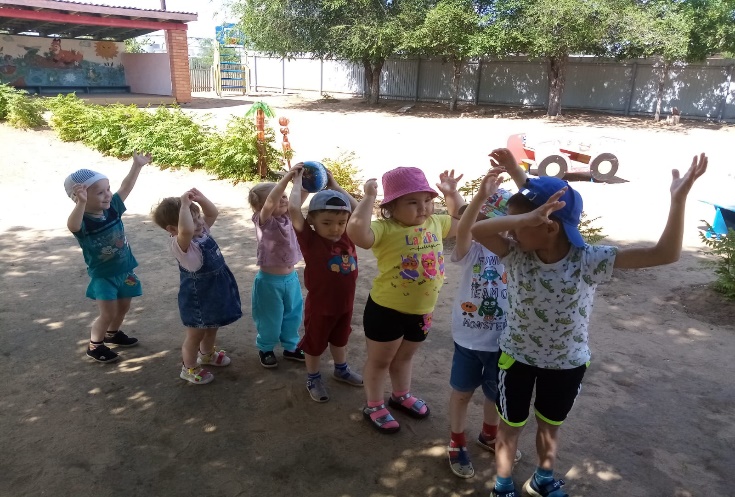 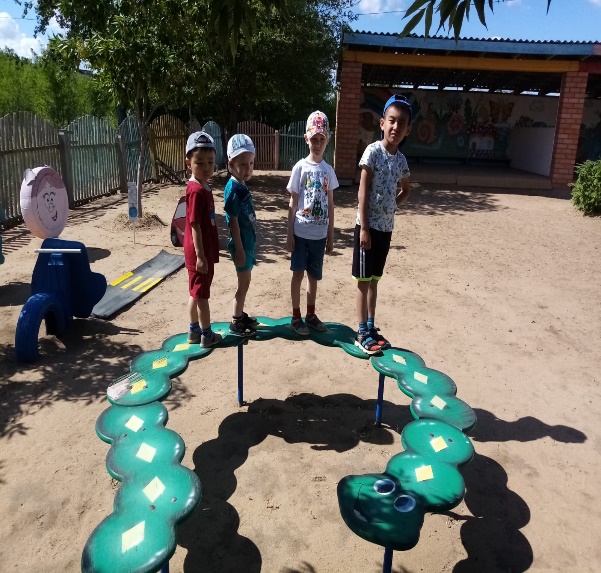 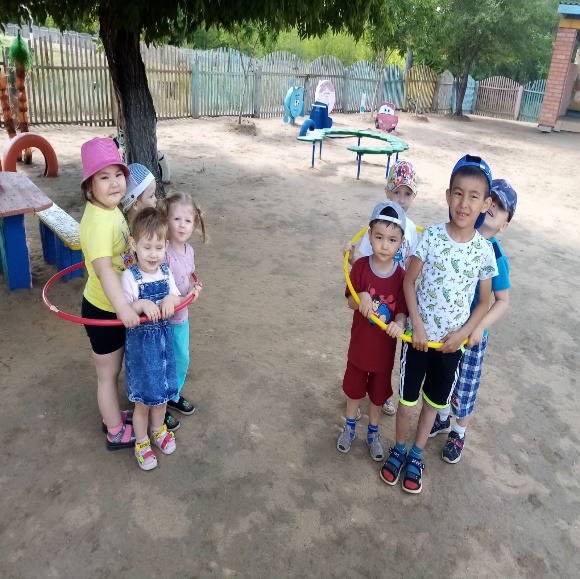 